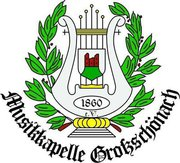 Unterrichtsvereinbarung Musikkapelle GroßschönachMusikalische Früherziehung:Das Kind erhält wöchentlich eine Einheit von mind. 45 Minuten in der Gruppe.Die Kosten betragen z.Zt. 15,00 €/Monat und werden monatlich zum 15. von dem in der SEPA-Basislastschrift genannten Konto abgebucht. Für die unterrichtsfreie Zeit im 3. Quartal (Monat August) werden keine Kosten berechnet.Blockflötenunterricht:Der Schüler erhält wöchentlich eine Unterrichtseinheit von mind. 45 Minuten in der Gruppe.Die Kosten betragen z.Zt. 20,00 €/Monat und werden monatlich zum 15. von dem in der SEPA-Basislastschrift genannten Konto abgebucht. Für die unterrichtsfreie Zeit im 3. Quartal (Monat August) werden keine Kosten berechnet.Instrumentalausbildung:Der Schüler erhält wöchentlich eine Unterrichtseinheit von mind. 45 Minuten im Gruppenunterricht oder 30 Minuten im Einzelunterricht.Die Kosten betragen z.Zt. 38,00 €/Monat und werden monatlich zum 15. von dem in der Sepa-Basislastschrift genannten Konto abgebucht. Die Kosten für jeden weiteren Schüler der Familie betragen z.Zt. 33,00 €/Monat.Für die unterrichtsfreie Zeit im 3. Quartal (Monat August) werden keine Kosten berechnet.Allgemeines:Das Kind soll regelmäßig und pünktlich den Unterricht besuchen, wobei die Eltern angehalten sind, den Besuch regelmäßig zu überwachen.Sollte das Kind verhindert sein, ist der Ausbilder rechtzeitig zu benachrichtigen.Die Einheiten werden in Absprache zwischen Ausbilder/Verein und Eltern/Kind festgelegt. Unterrichtsstunden, die auf Veranlassung des Ausbilders ausfallen, werden nachgeholt oder verrechnet. Vom Kind versäumte Unterrichtsstunden können nicht erstattet werden.Die Vereinbarung kann schriftlich zum Monatsende von beiden Seiten gekündigt werden.Ansprechpartner1. Jugendleiter	:	Martina Weißhaar,	Handy : 0176/61303987Ausbildung		: 	Jan Schreiber, 	Handy : 0171/7938760Kassierer Schüler	:	Rebecca Waibel,	Handy : 0175/7438799Vorstand		:				E-Mail : vorstand@mk-grossschoenach.deBei Fragen stehen wir Ihnen gerne zur Verfügung.Ihre Musikkapelle Großschönach e.V.